Publicado en Madrid el 21/03/2024 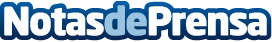 S2 Grupo advierte del auge de la 'estafa del familiar'La empresa de ciberseguridad S2 Grupo advierte de que en los últimos meses se está produciendo de forma frecuente un nuevo tipo de ciberestafa que ha puesto su objetivo en las familias. Se trata de la llamada ‘estafa del familiar’ y consiste en que, supuestamente, un hijo o hija manda un mensaje a sus padres diciendo que ha perdido el móvil y necesita dinero para alguna cuestión urgenteDatos de contacto:Luis NúñezS2 Grupo667574131Nota de prensa publicada en: https://www.notasdeprensa.es/s2-grupo-advierte-del-auge-de-la-estafa-del Categorias: Nacional Sociedad Ciberseguridad Consumo http://www.notasdeprensa.es